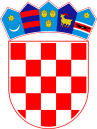   REPUBLIKA HRVATSKAVARAŽDINSKA ŽUPANIJA        OPĆINA VINICA       OPĆINSKO VIJEĆEKLASA: 024-04/22-01/40URBROJ: 2186-11-22-1Vinica, 06. srpnja 2022.Na temelju 45. Zakona o proračunu («Narodne novine», broj 144/21.) i članka 30. Statuta Općine Vinica («Službeni vjesnik Varaždinske županije», broj 30/20. i 9/21) Općinsko vijeće Općine Vinica na sjednici održanoj dana 06. srpnja 2022.godine, donosi 2. Izmjene i dopune Plana razvojnih programa Općine Vinica za 2022., 2023. i 2024. godinuČlanak 1.U Planu razvojnih programa Općine Vinica za 2022., 2023. i 2024. godinu („Službeni vjesnik Varaždinske županije“ br. 109/21, 53/2022) mijenja se točka 4. na način:Članak 2.Ostale točke Članka 1. ostaju nepromijenjene. Članak 3.Ove II. Izmjene Plana razvojnih programa Općine Vinica za 2022., 2023. i 2024. godinu stupaju na snagu osmog dana od dana objave u «Službenom vjesniku Varaždinske županije».								PREDSJEDNIK							Općinskog vijeća Općine Vinica								Predrag ŠtromarRBINVESTICIJA / NAZIV PROJEKTAIZVORI FINANCIRANJAIZVORI FINANCIRANJAIZVORI FINANCIRANJARBINVESTICIJA / NAZIV PROJEKTAPRORA-ČUN OPĆINENAMJE-NSKI PRIHODIDONA-CIJE-MINISTA-RSTVA I DR.2022.2023.2024.1.Program gradnje objekata i uređaja komunalne infrastrukture xx6.070.455,007.000.000,008.000.000,00